	SATURDAY 10/16/2021 05:29		JOURNEY TO THE ERA OF THE GREEK REVOLUTION THROUGH THE TEXTS OF 1821  (Ep. 289)05:30		ERT – WEEK-END		Informative News Broadcasting Program09:45		NEWS BULLETIN – SPORT-WEATHER10:00		NEW OUTLOOK		New Informative Week-End Program with Alexandra Kaimenou12:00		NEWS REPORT – SPORTS - WEATHER13:00		SALT OF THE EARTH “Dimitris Mystakidis – The art of folk guitar” 		Traditional Greek Music show with Lampros Liavas14:59		JOURNEY TO THE ERA OF THE GREEK REVOLUTION THROUGH THE TEXTS OF 1821 (Ep. 289)15:00		NEWS REPORT – SPORTS - WEATHER16:00		FIND THE ANSWER – GAME SHOW Guests: Voula Kozompoli, Eirini Aindili, Eva Christodoulou
                       and Nikos Siranidis	          Game Show of Knowledge, memory & observation – With Nikos Kouris17:00             BASKET LEAGUE (Live)                       APOLLON P – AEK/Season Opener18:59 		JOURNEY TO THE ERA OF THE GREEK REVOLUTION THROUGH THE TEXTS OF 1821 (Ep.289)19:00		NEWS REPORT – SPORTS - WEATHER		20:00		BASKET LEAGUE (Live)                       PAOK - IRAKLIS/Season Opener22:00		GUARDIAN OF THE QUARANTINED SHIPS                                                                (New Episode)                       New Series, Drama23:00		TAKE YOUR JACKET ‘’Groom from London ’’                                                            (New Episode)00:00 		MUSIC BOX Guests: Active Member and Giorgos Nikiforou Zervakis            		Musical Program with Nikos Portokaloglou and Rena Morfi------------------------------------------------------------------------------------------------------------------------------------------02:00		LIFE FROM A DIFFERENT PERSPECTIVE “Lesbos, the Tenth Muse”                    (New Episode)03:00 		GREEK CLASSIC CINEMA ‘’The Toreador Advances’’ (O tavromahos prohoraei), Production 196304:25             SHORT FILM ‘’BELLA’’ Production 2020		05:10 		AS OF TODAY IN THE 20th CENTURYSUNDAY 10/17/2021_______________________________________________________
	 05:29 		JOURNEY TO THE ERA OF THE GREEK REVOLUTION THROUGH THE TEXTS OF 1821 (Ep.290)05:30		SUNDAY AT THE VILLAGE AGAIN ‘’Setta in Evia”                                                   (New TV Show)		Travelogue from every corner of Greece with Kostis Zafeirakis07:00		THE GREAT TOMORROW Portraits of the Future “The Astronaut”                   07:30             FROM STONE AND TIME “Koryschades Village”		Travelogue to old villages in the Greek countryside08:00	          GREEK ORTHODOX CHURCH SERVICE (L)		Direct Transmission from the Central Cathedral of Athens12:00		NEWS REPORT – SPORTS - WEATHER13:00		SALT OF THE EARTH “Vangelis and Aggela Papazoglou : From Izmir to Kokkinia”		Traditional Greek Music show with Lampros Liavas14:59		JOURNEY TO THE ERA OF THE GREEK REVOLUTION THROUGH THE TEXTS OF 1821 (Ep.290)15:00 		NEWS REPORT – SPORTS - WEATHER16:00		PERSONALLY With Elena Katritsi                                                                                 (New Episode)17:00		BASKET LEAGUE (Live)                       ARIS – KOLOSSOS /Season Opener18:59		JOURNEY TO THE ERA OF THE GREEK REVOLUTION THROUGH THE TEXTS OF 1821 (Ep.290)19:00		NEWS REPORT – SPORTS - WEATHER20:00 		BASKET LEAGUE (Live)                       OLYMPIAKOS – PROMITHEAS /Season Opener22:00		ATHLETIC SUNDAY		Weekly Sports Program23:30	          OUT LOUD                       New Musical Show with Kostis Maraveyas---------------------------------------------------------------------------------------------------------------------------------------------02:00		GREEKS ‘’Stelios Kyriakides, the hero of Boston’’03:00             GREEK CLASSIC CINEMA ‘’Poor Bums’’ (Ftohadakia kai leftades) Production 196104:40		SHORT FILM ‘’Anapafsis‘’ Production 2020 05:00             WITHIN ATTICA ‘’Elefsina’’		05:10		AS OF TODAY IN THE 20TH CENTURY
MONDAY 10/18/2021 05:29		JOURNEY TO THE ERA OF THE GREEK REVOLUTION THROUGH THE TEXTS OF 1821 (Ep.291)05:30		…FROM SIX 		News Program with Dimitris Kottaridis and Giannis Pitaras09:00		NEWS BULLETIN – SPORTS - WEATHER09:15           	CONNECTIONS                         Informative News Program Presented by Costas Papachlimintzos and Christina Vidou12:00		NEWS REPORT – SPORTS - WEATHER	13:00		FIND THE ANSWER – GAME SHOW		    (New Episode)		Game Show of Knowledge, memory & observation – With Nikos Kouris		14:00		IN THE WRONG HANDS 					New Series Comedy, Drama14:59		JOURNEY TO THE ERA OF THE GREEK REVOLUTION THROUGH THE TEXTS OF 1821 (Ep.291)15:00		NEWS REPORT – SPORTS - WEATHER16:00		STUDIO 4 					New Entertainment Program with Nancy Zabetoglou and Thanasis Anagnostopoulos17:59 		JOURNEY TO THE ERA OF THE GREEK REVOLUTION THROUGH THE TEXTS OF 1821 (Ep.291)18:00		NEWS REPORT – SPORTS – WEATHER | (Sign Language)19:00		AS OF TODAY IN THE 20TH CENTURY19:30             BASKET LEAGUE (Live)		PANATHINAIKOS – IONIKOS/ Season Opener21:30	          GREEK ILLUSTRATORS - CARTOONISTS ‘’Andreas Petroulakis’’22:00             MY GREETINGS TO PLATANO Family Comedy Series		  (New Episode) 
23:00		MOM’S CAKE “The second grandchild”		  (New Episode)		Family Comedy Series00:00		I AVLI TON CHROMATON ‘’Dedicated to Melina Mercouri’’		Musical – Entertainment Program with Athena Kabakoglou02:00		IN THE WRONG HANDS 			  (New Episode)		New Series Comedy, Drama-------------------------------------------------------------------------------------------------------------------------------------------03:00		MY GREETINGS TO PLATANO Family Comedy Series		 04:00		MOM’S CAKE “The second grandchild”		05:10		AS OF TODAY IN THE 20TH CENTURY
TUESDAY 10/19/2021 05:29		JOURNEY TO THE ERA OF THE GREEK REVOLUTION THROUGH THE TEXTS OF 1821 (Ep.292)05:30		…FROM SIX 		News Program with Dimitris Kottaridis and Giannis Pitaras09:00		NEWS BULLETIN – SPORTS - WEATHER09:15           	CONNECTIONS                    	Informative News Program Presented by Costas Papachlimintzos and Christina Vidou12:00		NEWS REPORT – SPORTS - WEATHER13:00		FIND THE ANSWER – GAME SHOW		   (New Episode)		Game Show of Knowledge, memory & observation – With Nikos Kouris14:00		IN THE WRONG HANDS 					New Series Comedy, Drama14:59 		JOURNEY TO THE ERA OF THE GREEK REVOLUTION THROUGH THE TEXTS OF 1821 (Ep.292)15:00		NEWS REPORT – SPORTS - WEATHER16:00		STUDIO 4 					New Entertainment Program with Nancy Zabetoglou and Thanasis Anagnostopoulos17:59		JOURNEY TO THE ERA OF THE GREEK REVOLUTION THROUGH THE TEXTS OF 1821 (Ep.292)18:00		NEWS REPORT – SPORTS – WEATHER | UPDATE – COVID 19 (Sign Language)19:00		POP COOKING ‘’Beans from Prespes Florina, Greek POP cheeses, saffron from Kozani, Cretan thyme & pine honey – Maria Korinthiou’’ With Manolis Papoutsakis20:00		ART WEEK ‘’Tasis Christoyannopoulos’’21:00		CENTRAL NEWS REPORT- SPORTS – WEATHER22:00		MY GREETINGS TO PLATANO Family Comedy Series		 (New Episode)23:00		OUR BEST YEARS ‘’Waterloo’’		 (New Episode)		Nostalgic, Family Series00:00		AS OF TODAY IN THE 20TH CENTURY00:15		HIM AND THE OTHER GUY(AFTOS KAI O ALLOS) Guest:Kostantinos Tzoumas (New Episode)		Light–Spirited talk show withThodoris Vamvakaris and Takis Giannoutsos01:15		MEETING POINT “Giannis Stankoglou – Argyris Pandazaras”02:00 		IN THE WRONG HANDS 			(New Episode)		New Series Comedy, Drama--------------------------------------------------------------------------------------------------------------------------------------------03:00		MY GREETINGS TO PLATANO Family Comedy Series		04:00		OUR BEST YEARS ‘’Waterloo’’	05:10		AS OF TODAY IN THE 20TH CENTURY
WEDNESDAY 10/20/2021 05:29		JOURNEY TO THE ERA OF THE GREEK REVOLUTION THROUGH THE TEXTS OF 1821 (Ep.293)05:30		…FROM SIX 		News Program with Dimitris Kottaridis and Giannis Pitaras09:00		NEWS BULLETIN – SPORTS - WEATHER09:15           	CONNECTIONS                    	Informative News Program Presented by Costas Papachlimintzos and Christina Vidou12:00		NEWS REPORT – SPORTS - WEATHER13:00		FIND THE ANSWER – GAME SHOW		   (New Episode)		Game Show of Knowledge, memory & observation – With Nikos Kouris14:00		IN THE WRONG HANDS New Series Comedy, Drama	14:59		JOURNEY TO THE ERA OF THE GREEK REVOLUTION THROUGH THE TEXTS OF 1821	(Ep.293)15:00		NEWS REPORT – SPORTS - WEATHER16:00		STUDIO 4 					New Entertainment Program with Nancy Zabetoglou and Thanasis Anagnostopoulos17:59		JOURNEY TO THE ERA OF THE GREEK REVOLUTION THROUGH THE TEXTS OF 1821 (Ep.293)18:00		NEWS REPORT – SPORTS – WEATHER | UPDATE – (Sign Language)19:00		POP COOKING ‘’Beans from Kattavia Rhodes, manouri, kelifoto fystiki Fthiotidas – Myronas
                       Stratis’’ With Manolis Papoutsakis20:00		LIFE FROM A DIFFERENT PERSPECTIVE “Greeks in New York – The Noble and Beyond   Boundaries Greek Civilization”21:00		CENTRAL NEWS REPORT- SPORTS – WEATHER22:00		MY GREETINGS TO PLATANO Family Comedy Series		  (New Episode)23:00		MUSIC BOX ‘’Dimitris Papadimitriou and Vaggelis Korakakis” Guests: Veronica Vadaki and Vasilis Prodromou		Musical Program with Nikos Portokaloglou and Rena Morfi01:00		CLOSE UP ‘’Giannis Kastritsis: The man and his shadow’’		02:00		IN THE WRONG HANDS New Series Comedy, Drama		  (New Episode)----------------------------------------------------------------------------------------------------------------------------------------------03:00		MY GREETINGS TO PLATANO 04:00		TAKE YOUR JACKET ‘’Groom from London’’05:10		AS OF TODAY IN THE 20TH CENTURYTHURSDAY 10/21/202105:29		JOURNEY TO THE ERA OF THE GREEK REVOLUTION THROUGH THE TEXTS OF 1821 (Ep.294)05:30		…FROM SIX 		News Program with Dimitris Kottaridis and Giannis Pitaras09:00		NEWS BULLETIN – SPORTS - WEATHER09:15       	CONNECTIONS                    	Informative News Program Presented by Costas Papachlimintzos and Christina Vidou     12:00	          NEWS REPORT – SPORTS – WEATHER13:00		FIND THE ANSWER – GAME SHOW		    (New Episode)		Game Show of Knowledge, memory & observation – With Nikos Kouris14:00		IN THE WRONG HANDS New Series Comedy, Drama			14:59 		JOURNEY TO THE ERA OF THE GREEK REVOLUTION THROUGH THE TEXTS OF 1821 (Ep.294)15:00		NEWS REPORT – SPORTS - WEATHER 16:00		STUDIO 4 					New Entertainment Program with Nancy Zabetoglou and Thanasis Anagnostopoulos17:59		JOURNEY TO THE ERA OF THE GREEK REVOLUTION THROUGH THE TEXTS OF 1821 (Ep.287)18:00		NEWS REPORT – SPORTS – WEATHER | (Sign Language)19:00		POP COOKING ‘’Potatoes from Kato Nevrokopi, kopanisti, konservolies from Stylida - 
                        Alexandros Davilas’’ With Manolis Papoutsakis20:00		CLOSE UP ‘’Giannis Kastritsis: The man and his shadow’’21:00		CENTRAL NEWS REPORT- SPORTS – WEATHER22:00		MY GREETINGS TO PLATANO Family Comedy Series		 (New Episode)23:00		OUR BEST YEARS “That Summer”                                                                             (New Episode)                                           		Nostalgic, Family Series00:00		LIFE IS ABOUT MOMENTS “Mariza Koch” With Andrea Roditi01:00		MONOGRAM “Antonis Kalogiannis‘’01:30		GREEK ILLUSTRATORS - CARTOONISTS “Andreas Petroulakis”02:00		IN THE WRONG HANDS New Series Comedy, Drama		(New Episode)-----------------------------------------------------------------------------------------------------------------------------------------03:00		MY GREETINGS TO PLATANO		04:00		OUR BEST YEARS “That Summer”	05:10		AS OF TODAY IN THE 20TH CENTURY
FRIDAY 10/22/2021 05:29		JOURNEY TO THE ERA OF THE GREEK REVOLUTION THROUGH THE TEXTS OF 1821 (Ep. 295)05:30		…FROM SIX 		News Program with Dimitris Kottaridis and Giannis Pitaras09:00		NEWS BULLETIN – SPORTS - WEATHER09:15       	CONNECTIONS                    	Informative News Program Presented by Costas Papachlimintzos and Christina Vidou     12:00	          NEWS REPORT – SPORTS - WEATHER13:00		FIND THE ANSWER – GAME SHOW Guests:	 Antonis Krombas, Solon Tsounis, Vicky Kavoura, Rea Toutountzi                                                                                                                 (New Episode)                            Game Show of Knowledge, memory & observation – With Nikos Kouris14:00	          IN THE WRONG HANDS New Series Comedy, Drama14:59		JOURNEY TO THE ERA OF THE GREEK REVOLUTION THROUGH THE TEXTS OF 1821 (Ep. 295)15:00		NEWS REPORT – SPORTS - WEATHER16:00		STUDIO 4 				New Entertainment Program with Nancy Zabetoglou and Thanasis Anagnostopoulos17:59		JOURNEY TO THE ERA OF THE GREEK REVOLUTION THROUGH THE TEXTS OF 1821 (Ep. 295)18:00		NEWS REPORT – SPORTS – WEATHER | UPDATE – COVID 19 (Sign Language)19:00		POP COOKING “Kolokasi Sotiras, Olive oil from Kalamata, Sperchios Kiwi’’ 
                       With Manolis Papoutsakis20:00		THE ORPANS OF 1821 Stories of America Philhellenism ‘’Smell of Freedom’’		 		New Doc. Series, Greek Orphans that Immigrated to the USA and their Descendants 21:00		CENTRAL NEWS REPORT- SPORTS – WEATHER22:00		MY GREETINGS TO PLATANO Family Comedy Series		(New Episode)	23:00		OUT LOUD 		New Musical Show with Kostis Maraveyas		(New Episode)01:30 		THE GREAT TOMORROW Portraits of the Future “The art of uniqueness”                   02:00	         	IN THE WRONG HANDS New Series Comedy, Drama		(New Episode)--------------------------------------------------------------------------------------------------------------------------------------------03:00 		MY GREETINGS TO PLATANO		04:00 		GUARDIAN OF THE QUARANTINED SHIPS                                                                                   New Series, Drama05:10		AS OF TODAY IN THE 20TH CENTURY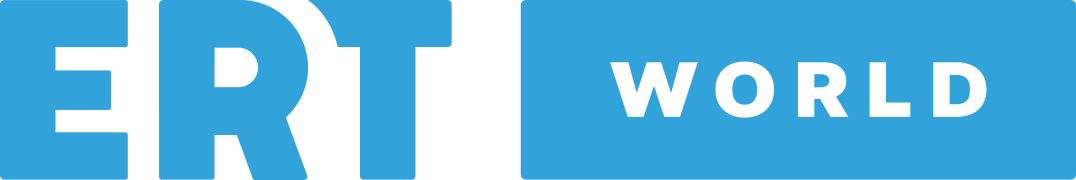 